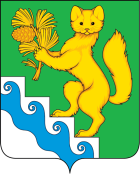 БОГУЧАНСКИЙ РАЙОННЫЙ СОВЕТ ДЕПУТАТОВРЕШЕНИЕ (ПРОЕКТ)      .      . 2023                             с. Богучаны                             № В соответствии с Федеральным законом от 21.12.2001 № 178-ФЗ «О приватизации государственного и муниципального имущества», Положением о порядке и условиях приватизации муниципального имущества в Богучанском районе, утвержденным Решением Богучанского районного Совета депутатов от 29.10.2012 № 23/1-240, статьями 32, 36 Устава Богучанского района Красноярского края, Богучанский районный Совет депутатов РЕШИЛ:Прогнозный план (программу) приватизации муниципального имущества муниципального образования Богучанский район на 2023 год и плановый период 2024 – 2025 годов, изложить в новой редакции согласно приложению.Контроль за исполнением настоящего Решения возложить на постоянную комиссию по законности и муниципальной собственности (И.А. Калашников).Настоящее Решение вступает в силу в день, следующий за днем опубликования в Официальном вестнике Богучанского района, подлежит размещению на официальном сайте муниципального образования Богучанский район https://boguchansky-raion.ru.Председатель Богучанского                   Глава Богучанского районарайонного Совета депутатов                  А.С. Медведев О.А. Шишкова_______________________                   ______________________«____»__________2023 года                 «____»__________2023 годаПриложение к Решению Богучанского районного Совета депутатов от «_____» __________ 2023 № __________Прогнозный план (программа)приватизации муниципального имущества муниципального образования Богучанский районна 2023 год и плановый период 2024 – 2025 годахРаздел IНаправления политики муниципального образования Богучанский районв сфере приватизации, задачи приватизации муниципального имущества2023 году и плановом периоде 2024-2025 годахПрогнозный план приватизации муниципального имущества муниципального образования Богучанский район на 2023 год и на плановый период 2024-2025 годов (далее по тексту – План приватизации) разработан в соответствии с Федеральным законом от 21.12.2001 № 178-ФЗ «О приватизации государственного и муниципального имущества», Федеральным законом от 06.10.2003 № 131-ФЗ «Об общих принципах организации местного самоуправления в Российской Федерации», Решением Богучанского районного Совета депутатов от 29.10.2012 № 23/1-240 «Об утверждении Положения о порядке и условиях приватизации муниципального имущества в муниципальном образовании Богучанский район».Основными задачами и направлениями политики в сфере приватизации муниципального имущества в 2023-2025 годах являются:1) оптимизация муниципальной собственности за счет приватизации муниципального имущества, не используемого для обеспечения функций и задач органов местного самоуправления; 2) создание условий для развития рынка недвижимости и расширения налогооблагаемой базы;3) обеспечение поступления неналоговых доходов в местный бюджет от приватизации муниципального имущества;4) реализация единой государственной политики в сфере приватизации объектов муниципального имущества.В 2023 году планируется продолжить проведение мероприятий по приватизации муниципального имущества в целях оптимизации муниципальной собственности за счет приватизации муниципального имущества, не используемого для обеспечения функций и задач органов местного самоуправления.Реализация предложенного муниципального имущества, указанного в настоящем Плане приватизации, не приведет к ухудшению социально-экономического положения на территории муниципального образования Богучанский район и не повлечет существенных структурных изменений в экономике муниципального образования.Исходя из оценки прогнозируемой стоимости объектов, предлагаемых к приватизации в 2023 году, ожидается поступление доходов от приватизации имущества в местный бюджет в размере 6 575 000,00 рублей, от продажи объектов недвижимого имущества способами приватизации, предусмотренными Федеральным законом от 21.12.2001 № 178-ФЗ.В 2024 и 2025 годах планируются поступления в местный бюджет от приватизации объектов муниципального недвижимого имущества 1 700 000,00 рублей, в том числе:- ожидаемые поступления платежей от реализации объектов недвижимого имущества, планируемых к включению в План приватизации, составят:в 2024 году – 1 000 000,00 рублей;в 2025 году – 700 0000,00 рублей.Раздел IIМуниципальное имущество, предлагаемое к приватизации в 2023 году и плановом периоде 2024-2025 годахМуниципальное имущество, предлагаемое к приватизации в 2023 годуПримечание: При проведении работ по технической инвентаризации может произойти уточнение площади и (или) технических характеристик объектов недвижимости. В соответствии с земельным законодательством и законодательством о приватизации отдельные объекты недвижимого имущества будут отчуждаться одновременно с передачей земельных участков, занимаемых данными объектами недвижимости и необходимых для их использования. Муниципальное имущество, предлагаемое к приватизации в 2024 годуМуниципальное имущество, предлагаемое к приватизации в 2025 годуО внесении изменений в Решение Богучанского районного Совета депутатов от 14.12.2022 № 34/1-263 «Об утверждении прогнозного плана (программы) приватизации муниципального имущества муниципального образования Богучанский район на 2023 год и плановый период 2024 – 2025 годов»№п/пНаименование объекта, наименование и марка ТС (машины)Местонахождение объектаУточняющий номер (кадастровый номер /реестровый номер / VIN/ номер кузова и др)Общая площадь,            кв. м. / год выпускаПрогнозируемая цена продажи, руб.Прогнозируемая цена продажи, руб.Способ приватизацииСпособ приватизацииПредполагаемые сроки приватизацииПредполагаемые сроки приватизации1Административное здание с земельным участкомКрасноярский край, Богучанский район, с Богучаны, ул. Октябрьская, 5724:07:1201001:901145,00 кв.м.500 000,00500 000,00АукционАукцион2023 год2023 год2Производственная база в составе:Производственная база в составе:Производственная база в составе:Производственная база в составе:Производственная база в составе:Производственная база в составе:Производственная база в составе:Производственная база в составе:Производственная база в составе:Производственная база в составе:Производственная база в составе:2Нежилое, складРоссийская Федерация, Красноярский край, Богучанский муниципальный район, сельское поселение Новохайский сельсовет, поселок Новохайский, территория станция Кучеткан, улица Лесная, здание 1/2Кадастровый номер 24:07:0000000:1137/ реестровый номер 1011613000429524,010 000,0010 000,00АукционАукцион2023 год2023 год2Жилое, общежитиеРоссийская Федерация, Красноярский край, Богучанский муниципальный район, сельское поселениеНовохайский сельсовет, поселок Новохайский, территория станция Кучеткан, улица Лесная, здание 1/1Кадастровый номер 24:07:4101001:2770/ реестровый номер 10116130000911278,9300 000,00300 000,00Аукцион Аукцион 2023 год2023 год2Земельный участокРоссийская Федерация, Красноярский край, Богучанский муниципальный  район, сельское поселение
Новохайский сельсовет, поселок Новохайский, территория станция Кучеткан, улица Лесная, 1Кадастровый номер 24:07:4101001:300910260,0800 000,00800 000,00аукционаукцион2023 год2023 год3Нежилое помещениеРоссия, Красноярский край, Богучанский р-н, с. Богучаны, ул. Магистральная, д. 4, пом.34Кадастровый номер 24:07:1201008:787/ реестровый номер 1011213000046277,9 кв.м.1 200 000,001 200 000,00аукционаукцион2023 год2023 год4Нежилое, помещениеРоссия, Красноярский край, Богучанский р-н, с. Богучаны, ул. Центральная, зд. 29, пом.1Кадастровый номер 24:07:1201006:1991/ реестровый номер 10112070004296 662,1 кв.м.2 500 000,002 500 000,00аукционаукцион2023 год2023 год5Трактор К 701 (погрузчик П4/85), Гос. рег. знак код 24 серия МА № 2580 Россия, Красноярский край, Богучанский р-н с. БогучаныДвигатель № 00210 / реестровый № 206120500043151990100 000,00100 000,00аукционаукцион2023 год2023 год6Экскаватор ЭО2621В-2, Гос. рег. знак код 24 серия МА № 2578  Россия, Красноярский край, Богучанский р-н, с. БогучаныДвигатель № 1Б 0063 / реестровый № 20612070004290200150 000,0050 000,00аукционаукцион2023 год2023 год7Мусоровоз марка, модель ТС: МКМ-2 на шасси ЗИЛ-433362, Регистрационный знак О 144 ОА 24Россия, Красноярский край, Богучанский р-н, с. БогучаныVIN Х894805AC30AA3002 / Реестровый № 20812050001744200350 000,0050 000,00аукционаукцион2023 год2023 год8Автомобиль самосвал Марка, модель ТС: КАМАЗ-55102, Регистрационный № А 714 НО 24Россия, Красноярский край, Богучанский р-н, с. БогучаныVIN XTF551020R2068195 / реестровый № 20812050000335199450 000,0050 000,00аукционаукцион2023 год2023 год9Полуприцеп (бортовой),  Марка, модель ТС ОДАЗ-9385-0000030, Регистрационный № МК 1451 Россия, Красноярский край, Богучанский р-н, с. БогучаныVIN XTJ938530R0299462 / реестровый № 20812050000340199450 000,0050 000,00аукционаукцион2023 год2023 год10Автосамосвал 55111С, марка, модель ТС: КАМАЗ-55111С, Регистрационный знак М 399 МО 24Россия, Красноярский край, Богучанский р-н, с. БогучаныVIN X1F55111C10202743 /реестровый № 20812050000344200170 000,0070 000,00аукционаукцион2023 год2023 год11Автомобиль-самосвал, Марка, модель ТС: 4528АО, Регистрационный знак А 178 СК 24 Россия, Красноярский край, Богучанский р-н, с. БогучаныVIN X894528A060BA7704 / реестровый № 20812050000343  200685 000,0085 000,00аукционаукцион2023 год2023 год12Автомобиль-  самосвал, марка, модель ТС: КАМАЗ-55102, Регистрационный № В 649 НК 24Россия, Красноярский край, Богучанский р-н, с. БогучаныVIN XTF551020R1070268 / реестровый № 20812050000333199475 000,0075 000,00аукционаукцион2023 год2023 год13Грузовой (бортовой), марка, модель ТС: ЗИЛ431412, Регистрационный знак Н 620 ТН 24 Россия, Красноярский край, Богучанский р-н, с. БогучаныVIN отсутствует, Двигатель № 5081-066565, шасси № 2718187 / реестровый № 20612070004407198825 000,0025 000,00аукционаукцион2023 год2023 год14Грузовой (самосвал), марка, модель ТС: ЗИЛ45021, Регистрационный знак Н618 ТН 24Россия, Красноярский край, Богучанский р-н, с. БогучаныVIN отсутствует, Двигатель № 130-038055, шасси № 3269489 / реестровый № 20612070004409199240 000,0040 000,00аукционаукцион2023 год2023 год15Грузовой бортовой, марка, модель ТС: УАЗ 3303, Регистрационный знакА 827 ОО 24Россия, Красноярский край, Богучанский р-н, с. БогучаныVIN ХТТ330300Р0223389, модель,  № двигателя 41780В-У01969, шасси (рама) № Р0223389 , кузов (кабина, прицеп) № 25249, цвет кузова: голубой, реестровый № 206120700042941993100 000,00100 000,00аукционаукцион2023 год2023 год16Специальное пассажирское транспортное средство (13 мест), модель ТС ГАЗ-32213, государственный регистрационный знак М 541 СО 24Россия, Красноярский край, Богучанский р-н, п. АртюгиноVIN X9632213060483390,  модель, № двигателя *40630А*63091084*, шасси  (рама) № отсутствует, кузов (кабина, прицеп) № 32210060258391, цвет кузова: белыйреестровый № 206100500045052006100 000,00100 000,00аукционаукцион2023 год2023 год17Специализированное пассажирское ТС (13 мест), модель ТС ГАЗ-32213, государственный регистрационный знак А 589 ЕР 24Россия, Красноярский край, Богучанский р-н, п. НевонкаVIN X96322130С0713124  модель, № двигателя *421600*В1102009*, шасси  (рама) № отсутствует, кузов (кабина, прицеп) № 322100С0489667, цвет кузова: белыйреестровый № 206170500045062011100 000,00100 000,00аукционаукцион2023 год2023 год18Автобус (13 мест), марка, модель ТС ГАЗ-322132, государственный регистрационный знак Т 534 СХ 24Россия, Красноярский край, Богучанский р-н, д. Осиновый МысVIN Х9632213270580291  модель, № двигателя *40522Р*73174209*, шасси  (рама) № отсутствует, кузов (кабина, прицеп) № 32210070356067, цвет кузова: желтыйреестровый №20620050004507 2007100 000,00100 000,00аукционаукцион2023 год2023 год19Автобус, марка, модель ТС КАВЗ 397653, государственный регистрационный знак Т 104 УО 24Россия, Красноярский край, Богучанский р-н, п. ОктябрьскийVIN Х1Е39765370042469  модель, № двигателя 51300К 71013547, шасси  (рама) № 330740 70937912, кузов (кабина, прицеп) № 39765370042469, цвет кузова: золотисто-желтыйреестровый № 206190700042792007100 000,00100 000,00аукционаукцион2023 год2023 год20Автобус для перевозки детеймодель ТС ПАЗ 32053-70, государственный регистрационный знак Р 244 АЕ 24Россия, Красноярский край, Богучанский р-н, с. ЧуноярVIN Х1М205СХ90002193модель, № двигателя 523400 91004147, шасси (рама) № отсутствует, кузов (кабина, прицеп) № Х1М205СХ90002193, цвет кузова: желтыйреестровый № 206250500045082009100 000,00100 000,00аукционаукцион2023 год2023 год21Легковой (универсал), УАЗ3153, регистрационный знак Е 482 КУ 24Россия, Красноярский край, Богучанский р-н, с. БогучаныVIN ХТТ315300У0028531модель, № двигателя 421800-У09006234, шасси (рама) № У0030151, кузов (кабина, прицеп) № У0028531, цвет кузова: белыйреестровый № 20812050001748200070  000,0070  000,00аукционаукцион2023 год2023 годИТОГОИТОГОИТОГОИТОГОИТОГОИТОГО6 575 000,006 575 000,00№п/пНаименование объектаМестонахождение объектаУточняющий номер (кадастровый/ VIN/ номер кузова и др)Общая площадь,            кв. м. / год выпускаПрогнозируемая цена продажи, руб.Способ приватизацииПредполагаемые сроки приватизации1нежилое зданиеКрасноярский край, Богучанский район, п. Таежный, ул. Свердлова, д. 1А.24:07:2201001:3100359,6 кв.м.1 000 000,00Аукцион2024 годИТОГОИТОГОИТОГОИТОГОИТОГО1 000 000,00№п/пНаименование объектаМестонахождение объектаУточняющий номер (кадастровый/ VIN/ номер кузова и др)Общая площадь,            кв. м. / год выпускаПрогнозируемая цена продажи, руб.Способ приватизацииПредполагаемые сроки приватизации1Административное здание с земельным участком Красноярский край, Богучанский район, п. Таежный, ул.Строителей, д. 5.24:07:2201001:2198539,2кв.м700 000,0Аукцион2025 годИТОГОИТОГОИТОГОИТОГОИТОГО700 000,00